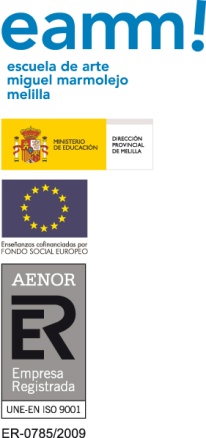 EXÁMENES CONVOCATORIA EXTRAORDINARIA SEPTIEMBREcurso 2020 – 20211º CFGS GRAFICA IMPRESAMIERCOLES, 1JUEVES, 2VIERNES, 308.30h – 10.00hFOL (Aula 004)Hª ARTE Y CULT. VISUAL (Aula 004)FOTOGRAFÍA(Aula 16A)10.00h – 11.30hINGLÉS TÉCNICO (Aula 08)TEORÍA IMAGEN (Aula 16B)PROYECTOS GRÁFICA IMPRESA(Aula 16B)12.00h – 13.30hTIPOGRAFÍA (Aula 13B)MEDIOS INFORMÁTICOS(Aula 16B)PROYECTOS GRÁFICA IMPRESA(Aula 16B)13.30h – 15.00hFUNDAMENTOS DELDISEÑO GRÁFICO(Aula 13B)FUNDAMENTOS DE LA REPRESENTACIÓN Y DE LA EXPRESIÓN VISUAL(Aula 13A)PROYECTOS GRÁFICA IMPRESA(Aula 16B)EXÁMENES CONVOCATORIA EXTRAORDINARIA SEPTIEMBREcurso 2020 – 20212º CFGS GRAFICA IMPRESAMIERCOLES, 1JUEVES, 208.30h – 10.00hINIC. EMPR. Y LEGISLACIÓN (Aula 004)HIST. IMAGEN GRÁFICA(Aula 004)10.00h – 11.30hPRODUCCION GRAFICA INDUSTRIAL(Aula 16B)FOTO APLIC. GRAFICA IMPRESA(Aula 16B)12.00h – 13.30hTIPOGRAFÍA (Aula 13B)PROYECTO GRÁFICA(Aula 16B)13.30h – 15.00hTEC. EXP. GRAFICA(Aula 18)PROYECTO GRÁFICA(Aula 16B)